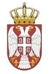 РЕПУБЛИКА СРБИЈАМИНИСТАРСТВО ЗА ЉУДСКА И МАЊИНСКА ПРАВА И ДРУШТВЕНИ ДИЈАЛОГПолазне основе за израду Предлога Акционог плана за остваривање права националних мањина2022-2025. Овај документ израђен је захваљујући средствима Заједничког програма Европске уније и Савета Европе. Овде изражени ставови ни на који начин не могу се сматрати званичним мишљењем Европске уније или Савета Европе.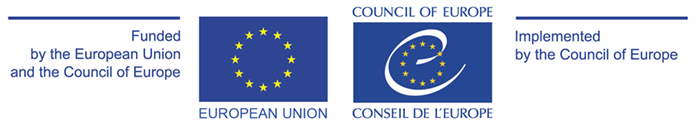 Уводне напомене1.1. Процес израде Акционог плана (2016) Акциони план за остваривање националних мањина (у даљем тексту: Акциони план за мањине), усвојен је 3. марта 2016. године од стране Влада Републике Србије и представља први документ јавних политика посвећен искључиво националним мањинама. Настао је у оквиру преговарачког процеса за Поглавље 23: Правосуђе и основна правила, ослањајући се на Акциони план за поглавље 23 (у даљем тексту: АП ПГ 23), којим је Република Србија поставила стратешко опредељење унапређења институционалног и законодавног оквира у области људских и мањинских права и слобода и идентификовала потребу за унапређењем положаја припадника националних мањина. Наиме, иако је Република Србија на основу Оквирне конвенције за заштиту националних мањина (у даљем тексту: Оквирна конвенција) и Европске Повеља о регионалним или мањинским језицима развила свеобухватан уставни и законски оквир заштите права и слобода припадника националних мањина, током експертских мисија Европске комисије и у периодичним извештајима Саветодавног комитета о примени Оквирне конвенције у Србији, уочени су недостаци у функционисању система остваривања мањинских права, које је било неопходно уклонити, а томе је требало да допринесе Акциони план.1.2. Структура Акционог планаАкциони план за мањине није имао јасно постављене временске оквире, нити је постојао стратешки документ на који би се ослањао, те је израђен је на основу препорука Саветодавног комитета из Трећег мишљења о спровођењу Оквирне конвенције у Србији. То је одредило његову структуру, такозване, материјалне елементе, који су представљали основу за постављање стратешких циљева и активности. Методологија израде Акционог плана за мањине, базирала се на искуству и пракси која се примењивала за Акциони план за Поглавље 23. Први усаглашени Нацрт Акционог плана био је подељен на 11 поглавља:I - Лични статусни положајII - Забрана дискриминацијеIII - Слобода вероисповестиIV - Област културе и медијаV - Употреба језика и писмаVI – ОбразовањеVII - Демократска партиципацијаVIII - Одговарајућа заступљеност припадника националних мањина у јавном сектору и јавним предузећимаIX - Национални савети националних мањина X – Економски положај припадника мањинских заједница иXI - Међународна сарадња.Свако поглавље садржавало је:Кратак пресек стања за област на коју се односило, са информацијама о важећем нормативном оквиру за то поглавље и опис тренутног нивоа остварености права и слобода припадника националних мањина;Стратешки циљ, успостављен на основу препорука Саветодавног комитета о Оквирној конвенцији;Општи резултат свих активности из поглавља;Активности које су требале да допринесу остварењу циљева, са носиоцима, роковима и финансијским ресурсима;Индикаторе утицаја који су били постављени за резултате и за активности.Полазећи од чињенице да је због специфичности ромске националне мањине, Влада Републике Србије 3. фебруара 2020. године донела ”Стратегију за социјално укључивање Рома и Ромкиња за период 2022- 2030. године'' и поштујући препоруке Трећег мишљења Саветодавног комитета Оквирне конвенције, активности и општи резултати, посвећени положају ромске мањине, садржани су у Поглављима I, II и X. У исто време, Акциони план није посебно дефинисао резултате и активности за припаднике албанске националне мањине,  с обзиром на мисију Координационог тела Владе Републике Србије за општине Прешево, Бујановац и Медвеђа, као административно-извршног органа који координира активности Владе Републике Србије, надлежних државних органа и јавних служби, органа локалне самоуправе и грађана општина Прешево, Бујановац и Медвеђа.  1.3. Праћење реализације Акционог плана из 2016.Праћење реализације Акционог плана било је поверено Савету за националне мањине (у даљем тексту: Савет), као радном телу Владе Републике Србије у чијем су саставу представници надлежних органа и председници свих националних савета националних мањина, а којим председава председник Владе. Такође је било предвиђено да се Савет састаје најмање четири пута годишње, а да му стручну и административно-техничку подршку у праћењу реализације Акционог плана пружа Канцеларија за људска и мањинска права (сада Министарство за људска и мањинска права и друштвени дијалог). У складу са постављеном методологијом извештавања, о спровођењу активности Акционог плана на основу квартално прикупљаних података сачињавани су извештаји који су достављани Савету и Координацији националних савета националних мањина. Делови извештаја који су били у вези са Преговарачким поглављем 23, достављани су Савету за спровођење АП ПГ 23. 2. Промена система јавних политика и правног оквира Током континуираног процеса развоја правног оквира за заштиту и унапређење права припадника националних мањина, могу се хронолошки и садржински разликовати два периода – период пре и период након доношења Четвртог мишљења Саветодавног комитета о примени Оквирне конвенције у Србији.Период пре, одликује се већим бројем законодавних активности чија је основна идеја водиља била остваривање циљева, резултата и активности предвиђених Акционим планом за мањине. Додатна специфичност тог периода је да поред законодавних активности које су реализоване на време, постоје и оне које су спроведене са закашњењем у односу на рокове прописане Акционим планом. Хијерархијски посматрано, у том периоду усвојен је већи број, како законских, тако и пратећих, подзаконских аката у области вршења јавних овлашћења националних савета и њиховог институционалног положаја, језика и писма припадника националних мањина, одговарајуће заступљености припадника националних мањина у јавном сектору и расподеле средстава из Буџетског фонда за националне мањине. Насупрот томе, период након доношења Четвртог мишљења карактеристичан је по томе што доминантну активност представља доношење већег броја стратешких докумената  - стратегија и акционих планова, као њихових саставних делова, као и знатно мањег броја закона. Посматрано по областима, наведени стратешки документи и закони донети су у области реформе јавне управе, ради пружања услуга и вођења рачуна о мањинским и рањивим друштвеним групама, у области запошљавања младих, како би се избегли било који облици дискриминације и боље досегли млади који припадају рањивим групама, попут младих припадника националних мањина, како би се заштитила културна права и културно стваралаштво припадника националних мањина, односно њихово образовање и васпитање.Године 2018, ступили су на снагу Закон о планском систему Републике Србије и Уредба о методологији управљањa јавним политикама, анализи ефеката јавних политика и прописа и садржају појединачних докумената јавних политика, којима се уводи нов систем планирања јавних политика и који поред обавезних елемената сваког документа, предвиђају и обавезне аналитичке процесе, пре, током и након реализације документа јавне политике, односно ex-post i ex-ante анализу ефеката. Приликом ревизије АП ПГ 23, Европска комисија и Влада Републике Србије уочили су да је рок за реализацију највећег броја активности из Акционог плана за мањине 2018. године истекао и да постоји потреба за израдом свеукупне анализе његових ефеката, која би послужила као основ за даљи развој стратешког оквира у области права припадника националних мањина. 3. ”Еx-пост Анализа о реализацији Акционог плана за националне мањине” (2021)”Еx-пост Анализа о реализацији Акционог плана за националне мањине” из 2021, рађена је у циљу бољег сагледавања, разумевања и процене стварних учинака, које су мере, садржане у Акционом плану произвеле током његовог спровођења. Анализа је требало да оцени његову релевантност, ефективност, ефикасност и одрживост, како би надлежни предлагачи јавних политика били у позицији да донесу информисану одлуку о будућим корацима у планирању јавних политика у области права националних мањина. Циљ мониторинга/праћења реализације Акционог плана био је да се утврди да ли се остварују постављени циљеви и резултати, а циљ вредновања, да се на основу добијених података преиспита његова ефективност и ефикасност. Коначно, анализом је требало обезбедити процену оптималних расположивих опција, када је у питању планирање јавних политика у овој области и формулисати препоруке које би биле од помоћи у будућем циклусу планирања или ревизије појединих делова Акционог плана.3.1. Резултати мониторинга (спровођења)Од првог квартала 2016. до 2021. године било је израђено укупно 18 кварталних извештаја о спровођењу Акционог плана, а обрасци за извештавање поклапали су се обрасцима и структуром АП ПГ 23. Највећи допринос извештавања представља његова транспарентност, јавна доступност и учешће свих институција, националних савета и Савета за националне мањине, коме су извештаји достављани 15 дана пре званичног представљања националним саветима. На квалитет и прецизност извештавања утицали су: неадекватно, непрецизно постављени и немерљиви индикатори, како за стратешке циљеве и резултате, тако и за активности; преамбициозно постављени рокови за реализацију активности; обимност извештавања, које је укључивало податке из претходних извештаја; нејасно дефинисани критеријуми на основу којих се процењивао ”статус” реализације активности; нередовно одржавање седница Савета за националне мањине због чега је био обесмишљен механизам раног упозоравања и могућност уочавања суштинских недостатака у реализацији Акционог плана, уз доношење препорука за њихово превазилажење.  3.2. Резултати евалуације (вредновања) 3.2.1. РелевантностАнализом је потврђено да је Акциони план релевантан документ јавне политике у области остваривања права националних мањина и да је усклађен са приоритетима и циљевима Владе Републике Србије и подржан од стране Савета Европе и ЕУ. Како би остао релевантан у односу на потребе припадника националних мањина, нови Акциони план је потребно израдити у складу са Четвртим мишљењем Саветодавног комитета,  препорукама Комитета министара Савета Европе и Извештајем Европске комисије о напретку Србије за 2020. године. 3.2.2. ЕфективностПосматрајући критеријум ефективности по поглављима (11): највећи број циљева био је ”делимично остварен, реализовано је нешто више од половине активности,  док је од 30 општих резултата, достигнуто мање од половине (13). Главне препреке за реализацију стратешких циљева, резултата и активности представљали су методолошки пропусти и логичке недоследности, које се првенствено односе на непрецизне, непотпуне и нејасно дефинисане формулације резултата, активности и индикатора. Реализација планираних активности била је отежана и због недостатка  систематског приступа и логике током имплементације, као и због нереалних и амбициозно постављених рокова. Додатни проблем, био је недостатак људских ресурса, мали број државних службеника обучених за извештавање и недовољно дефинисана методологија извештавања. 3.2.3. Ефикасност Највећи број активности каснио је са реализацијом, а рокови су били непрецизни или, пак, преамбициозно постављени. Извештавање је било неуједначеног квалитета и квантитета, а утрошак средстава за реализације активности није било могуће утврдити због апроксимативне процене буџетских трошкова који су припремљени према Стандардној методологију исказивања јединичних трошкова за оквирну процену финансијских средстава, према активностима из Акционог плана за Поглавље 23 и 24. Резултати анализе се нису у потпуности поклапали са налазима ”семафор методе”, којом се пратила динамика и реализација извештавања, пре свега због непостојања унапред дефинисаних критеријума на основу којих би се мерила њихова реализација. Извештавање појединих државних органа, било је неуједначено, како по обиму, релевантности у односу на текст активности, тако и у односу на постављене индикаторе, квалитет и редовност извештавања. У активностима за чију је реализацију било одређено више носилаца, није била извршена јасна подела одговорности. Индикатори постављени за активности нису били специфични и мерљиви, достижни, релевантни и временски ограничени, што је резултирало уопштеним извештавањем, слањем нерелевантних информација и немогућношћу доношења закључка да ли је активност испуњена или не.Највећа постигнућа остварена су у области законских решења и њихове доследније примене, конкретно у оквиру Поглавља I- Лични статусни положај, V – Употреба језика и писма, VIII - Одговарајућа заступљеност припадника националних мањина у јавним секторима и јавним предузећима и IX - Национални савети националних мањина. У Поглављу I остварене су све активности усмерене ка измени законодавства неопходног за стварање законског основа за унос података о националној припадности у збирке података и креирање мера афирмативне акције, обуке матичара, унапређење посебног бирачког списка и упису лица у матичну књигу рођених путем накнадног уписа. У Поглављу V напредак је остварен у вези са правом на упис личног имена у матичне књиге на језику и писму припадника националне мањине, изменом нормативног оквира и подизањем капацитета путем обука и обавезне инструкције као и путем успешног надзора. У Поглављу VIII напредак чине измене већег броја закона и подзаконских аката чиме је створена основа за вођење, на добровољној бази, података о заступљености националних мањина у јавном сектору и увођење конкретних афирмативних мера за запошљавање у јавном сектору и правосуђу. У Поглављу IX напредак чине измене законодавног оквира којим се регулише рад Националних савета и операционализује Буџетски фонд. 3.2.4. ОдрживостС обзиром на јединственост Акционог плана за мањине међу документима јавних политика и његов значај у оквиру Поглавља 23, неоспорно је да ће овај документ и у будућности заузимати значајно место у области остваривања права припадника националних мањина. Формат Акционог плана и подела на 11 поглавља остају неспорни, поготово због тога што прате логику извештавања у мишљењима Саветодавног комитета о спровођењу Оквирне конвенције, али је појединачне елементе овог документа потребно ускладити са одредбама Закона о планском систему Републике Србије. То се, пре свега, односи на дефинисање општих и посебних циљева, мера и активности, институција одговорних за праћење спровођења и извештавања, потребна средства и показатеље (индикаторе). 4. ПрепорукеУ циљу израде квалитетнијег, ефективнијег, ефикаснијег и одрживијег Акционог плана у будућности, предлаже се следеће:Приликом дефинисања стратешких циљева водити рачуна о одредбама других докумената јавних политика који обрађују области од интереса за права националних мањина како би се избегло дефинисање противречних јавних политика.Ускладити структуру Акционог плана са одредбама Закона о планском систему.Кориговати систем и методологију извештавања, у складу са Законом о планском систему који дефинише начин извештавања о реализацији и постигнутим учинцима јавних политика. Кориговати постојећи образац за извештавање, који ће се попуњавати у складу са израђеним упутством или смерницама: о циљевима, резултатима, мерама, активностима, индикаторима, роковима.Преиспитати изворе верификације и кориговати оне који не садрже релевантне податке или који нису у директној вези стратешким циљевима и општим резултатима.Успоставити почетне, прелазне и циљне вредности у индикаторима, како би били мерљиви.Успоставити критеријуме по којима ће се оцењивати реализација активности, ”метода семафор”.Периодично извештавати на нивоу резултата и стратешких циљева, а не само на нивоу активности.Успоставити начин праћења задатих рокова, коришћењем ходотограма или плана реализације активности.Унапредити методологију исказивања трошкова реализација у складу са методолошким оквиром за утврђивање и обрачун стандардних трошкова за израду планских докумената и прописа по врсти трошка који су припремили Републички секретаријат за јавне политике и Министарство финансија.Обучити, стручно унапредити и припремити носиоце активности за следећи циклус извештавања о спровођењу акционог плана, узимајући у обзир  претходна искуства и резултате.Спровести обуке државних службеника и националних савета националних мањина о елементима који чине Акциони план, начину спровођења акционог плана и методологији извештавања. Побољшати координацију између носилаца активности одређених за извештавање, јасно дефинисати и разграничити њихове улоге, задатке и обавезе.Формирати механизме за праћење и спровођење Акционог плана по поглављима и стратешким циљевима. Успоставити комуникацију између одговорних лица унутар тима и између тимова путем маилова са јасно подељеним задужењима.Успоставити јасну динамику извештавања, са утврђеним роковима за састављање и слање извештаја.Успоставити начин и праћење извештавања за локалне самоуправе и савете за међунационалне односе.У циљу инклузивности, дефинисати начин већег укључивања независних тела и организација цивилног друштва у извештавање.5. Израда новог Акционог планаИмајући у виду резултате ex-post анализе и досадашњи учинак Акционог плана, предложено је  неколико опција по питању израде будућег документа : 1) Status quo – Наставак реализација Акционог плана у садашњем формату или одустајање од даљег развоја стратешког оквира у области права националних мањина и задржавање достигнутог нивоа развоја.2) Опција 1- Корекција постојећег формата  Акционог плана, и писање у складу са Четвртим мишљењем Саветодавног комитета Оквирне конвенције, уз методолошке корекције постојеће структуре документа које би омогућиле ефикасније остваривање постављених циљева и резултата, у складу са Законом о планском систему и Уредбом о методологији управљања јавним политикама.  3) Опција 2-  Израда ревидираног документа јавне политике вишег ранга (стратегије или програма) базираног на методолошким правилима Закона о планском систему и Уредби о методологији управљања јавним политикама анализи ефеката јавних политика и прописа и садржају појединачних докумената јавних политика.Република Србија је заузела став да ће приступити изради новог Акционог плана за мањине уз методолошке корекције постојеће структуре документа, у складу са Законом о планском систему и Уредбом о методологији управљања јавним политикама, определивши се тиме за опцију 2.  На јавном представљању ”Еx-пост Анализе о реализацији Акционог плана за националне мањине” које је одржано 8. септембра 2021. године у Београду, у организацији Министарства за људска и мањинска права и друштвени дијалог и Канцеларије Савете Европе у Београду, донет је закључак да ће се поменута анализа” третирати као еx-пост и еx-анте анализа ефеката и да ће њени закључци послужити као основа за израду новог стратешког документа, чију ће израду координирати Министарство за људска и мањинска права и друштвени дијалог.У поступку припреме Предлога акционог плана у оквиру пројекта „Промоција различитости и равноправности у Србији”, који је део заједничког програма Европске уније/Савета Европе „Horizontal Facility за Западни Балкан и Турску 2019-2022”, обезбеђена је експертска подршка домаћих консултаната.Министарство за људска и мањинска права и друштвени дијалог 30. новембра, 2021. године,  основало је посебну Радну групу за припрему текста Предлога Акционог плана за остваривање права националних мањина, коју чине представници надлежних институција, националних савета националних мањина и организација цивилног друштва. Радном групом руководиће Гордана Чомић, министарка за људска и мањинска права и друштвени дијалог. По потреби и по позиву, у раду Посебне радне групе могу учествовати представници других институција, као и стручњаци, саветници и консултанти који поседују знања релевантна за израду овог документа.  Први састанак Посебне радне групе одржан је 20. децембра 2021. године у Палати Србија, када је јавност обавештена да отпочиње рад на припреми новог Акционог плана за мањине. Акциони план ће бити базиран, између осталог, на Извештају о напретку у процесу приступања Србије Европској унији, препорукама из Четвртог мишљења Саветодавног комитета о спровођењу Оквирне конвенције за заштиту националних мањина, као и на закључцима и препорукама из ”Ex-post aнализе о реализацији Акционог плана за остваривање права националних мањина”.Пратећи све релевантне препоруке за његову припрему циљ је да се припреми нов Акциони план који ће бити квалитетнији, ефективнији, ефикаснији и одрживији у будућности, са циљем да се унапреди ефикасно остваривање права националних мањина у Републици Србији.6. Методологија радаЗа потребе израде Акционог Плана (АП), користиће се следећа методологија: 1. Преглед литературе и докумената; 2. Израда модела за попуњавање АП, у складу са обрасцем за израду АП који је успоставио Републички секретаријат за јавне политике и препорукама из Четвртог Мишљења Саветодавног комитета о Оквирној конвенцији; 3. Попуњавање 11 образаца према 11 поглавља АП из 2016. године и препорукама из Четвртог Мишљења Саветодавног комитета о Оквирној конвенцији; 4. Допуна образаца предлозима који су доставили национални савети националних мањина и организације цивилног друштва; 4. Разговори са представницима националних савета националних мањина и организацијама цивилног друштва о достављеним предлозима; 5. Достављање допуњених образаца радној групи и надлежним министарствима; 6. организација дводневних семинара о процесу израде АП. 6.1. Преглед литературе и докумената (18– 25. јануар, 2022) Полазне основе за израду АП и успостављање његових обавезних елемената (општег и специфичних (стратешких) циљева, мера, индикатора, активности) чине следећи документи: ”Еx-пост анализа о реализацији Акционог плана за националне мањине”, Четврто Мишљење Саветодавног комитета (АЦФЦ/ОП/ИВ(2019)001), Резолуција комитета министара (ЦМ/РесЦМН(2021)11), Акциони план за остваривање права националних мањина из 2016, Мишљење независног међународног експерта о ”Еx-пост анализи” и Образац за израду Акционог плана Републичког секретаријата за јавне политике. Поменути документи ће бити достављени националним саветима као основа за рад и надлежним министарствима као информација.6.2. Израда модела за попуњавања обрасца Републичког секретаријата за јавне политике, у складу са  препорукама из Четвртог Мишљења Саветодавног комитета о Оквирној конвенцији (25. јануар – 2. фебруар, 2022) Модел за попуњавање обрасца израдиће независни експерти, на примеру једног од 11 поглавља из АП (2016), ослањајући се на препоруке из Четвртог мишљења Саветодавног комитета. Модел ће бити послат на одобрење МЉМПД и Републичком секретаријату за јавне политике. 6.3. Попуњавање 11 образаца за 11 поглавља АП из 2016. године, према усвојеном моделу који је усклађен са препорукама из Четвртог Мишљења Саветодавног комитета о Оквирној конвенцији (3 - 20. фебруар, 2022) На основу усвојеног модела обрасца, независни експерти ће израдити моделе за свих 11 поглавља. Динамика рада:а) Након што попуне један од 11 образаца и ускладе га са препорукама из Четвртог мишљења, независни експерти га шаљу на увид и одобрење МЉМПД; б) Након одобрења, МЉМПД шаље одобрени образац Координацији националних савета и организацијама цивилног друштва на даље попуњавање;в) Одржати састанак са представницима националних савета и организација цивилног друштва на којем ће консултанти појаснити методологију попуњавања достављених образаца (у зависности од епидемиолошке ситуације састанак ће се одржати у просторијама Министарства, онлајн или у хибридном формату);г) Координација националних савета и организације цивилног друштва настављају да попуњавају обрасце за свако поглавље посебно. Координација се руководи информацијама које је добила у Упитницима које је послала свим националним саветима;д) Попуњене обрасце, Координација националних савета и организације цивилног друштва достављају МЉМПД и независним експертима;ђ) Попуњени обрасци достављају се свим члановима радне групе ради достављања коментара и сугестија;е) Независни експерти обједињују послате информације за сваки образац (укупно 11 образаца по поглављима).6.4. Разговори са представницима националних савета националних мањина и организацијама цивилног друштва о достављеним предлозима (3 - 20. фебруар, 2022) Током попуњавања образаца за 11 поглавља у АП, независни експерти организују разговоре са представницима националних савета како би пружили своју помоћ и појаснили евентуалне дилеме у процесу попуњавања образаца. Разговори ће бити организовани путем он-лине састанака или уколико то епидемиолошка ситуација дозволи у посетама и на заједничким састанцима. 6.5. Организација дводневних семинара о процесу израде АП (23 - 25. фебруар, 2022)За представнике националних савета и чланове радне групе, биће организован дводневни семинар како би заједнички размотрили и усагласили достављене предлоге у оквиру 11 попуњених образаца.